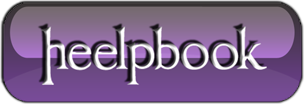 Extreme wait-time when taking a SQL Server database offlineSCENARIOI’m trying to perform some offline maintenance (development database restore from live backup) on my dev database, but the ‘Take Offline‘ command via SQL Server Management Studio is performing extremely slowly – on the order of 30 minutes plus now.SOLUTIONThere is most likely a connection to the DB from somewhere (a rare example: asynchronous statistic update)To find connections, use sys.sysprocesses:To force disconnections, use ROLLBACK IMMEDIATE:USE master SELECT * FROM sys.sysprocesses WHERE dbid = DB_ID(‘MyDB’)USE master ALTER DATABASE MyDB SET SINGLE_USER WITH ROLLBACK IMMEDIATE